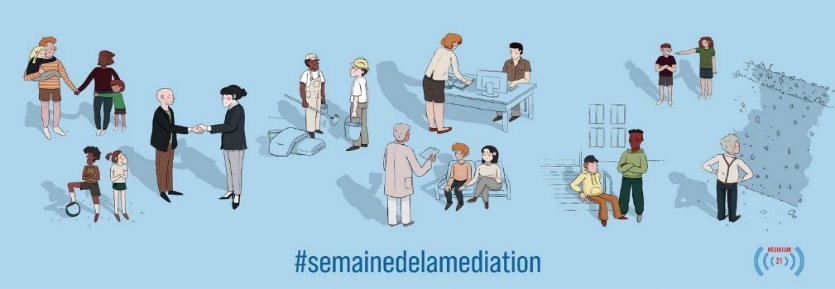 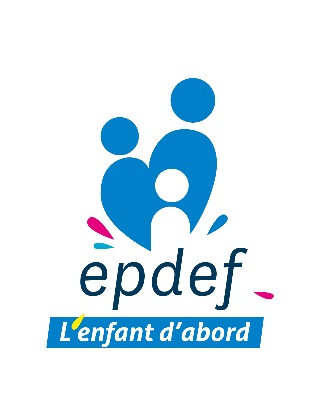 La deuxième édition de la semaine de la médiation se déroule cette année du 10 au 17 octobre 2020.A cette occasion et durant toute la semaine, l’équipe des médiatrices familiales de l’EPDEF se tient à votre disposition pour répondre à toutes vos questions concernant les médiations familiales : médiation familiale parent-parent ; médiation familiale parent(s)-ado ; médiation familiale intergénérationnelle ; médiation familiale hors séparation ; médiation familiale parent-jeune majeur ; médiation familiale parent-grand-parent ; médiation familiale en milieu carcéral.Professionnels, particuliers, partenaires, n’hésitez pas !Par visioconférence le mercredi 14 octobre à partir de 9h30 et jusque 18h sur ZOOM – https://zoom.us/j/98059644782?pwd=SElORmpMcGpNbWJYQTZNUWNWaUEvUT09ID de la réunion 980 5964 4782. Code secret : E8NTaKPar visioconférence le jeudi 15 octobre à partir de 9h30 et jusque 18h sur ZOOM –https://zoom.us/j/96158765848?pwd=OVFsRXVGMy9YWlQ4clcrRHVVejdIZz09ID de réunion : 961 5876 5848. Code secret : UD0gVjEt toute la semaine par téléphone selon les territoires : Arrageois 03 21 71 76 65 - Artois 03 21 02 69 40 - Audomarois 03 21 98 68 23 – Lens-Liévin 03 21 45 81 60 – Hénin-Carvin 03 21 45 81 60 – Ternois 03 21 71 76 65 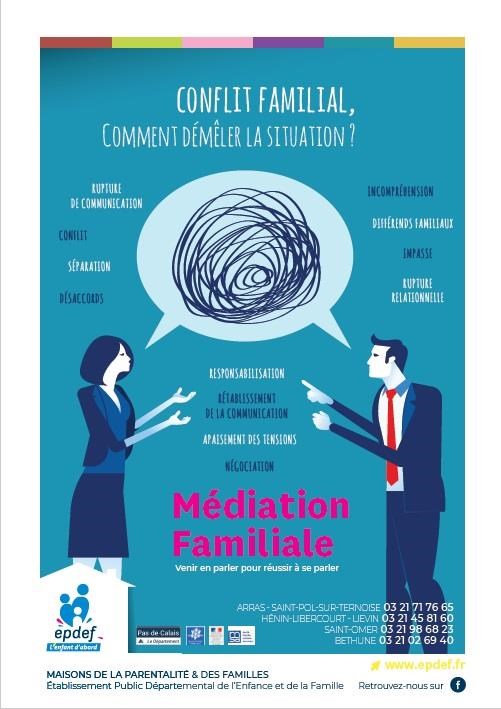 